Name of journal: World Journal of GastroenterologyESPS Manuscript NO: 19038Manuscript type: TOPIC HIGHLIGHT2015 Advances in Liver TransplantationVascular complications after adult living donor liver transplantation: Evaluation with ultrasonographyMa L et al. Ultrasonographic evaluation of LDLT vascular complicationsLin Ma, Qiang Lu, Yan LuoLin Ma, Qiang Lu, Yan Luo, Department of Ultrasound, West China Hospital of Sichuan University, Chengdu 610041, Sichuan Province, ChinaAuthor contributions: Ma L performed the literature review and wrote the paper; Lu Q and Luo Y provided expertise and critical revision of the manuscript.Supported by the Department of Science and Technology of Sichuan Province, China, No. 2013JY0147; and the National Natural Science Foundation of China, No 81371556.Conflict of interest: The authors declare no conflicts of interest.Open-Access: This article is an open-access article which was selected by an in-house editor and fully peer-reviewed by external reviewers. It is distributed in accordance with the Creative Commons Attribution Non Commercial (CC BY-NC 4.0) license, which permits others to distribute, remix, adapt, build upon this work non-commercially, and license their derivative works on different terms, provided the original work is properly cited and the use is non-commercial. See: http://creativecommons.org/licenses/by-nc/4.0/Correspondence to: Dr. Yan Luo, Department of Ultrasound, West China Hospital of Sichuan University, 37 Guoxue Lane, Chengdu 610041, Sichuan Province, China. luoyand@hotmail.comTelephone: +86-28-85423192Fax: +86-28-85423192Received: April 28, 2015Peer-review started: May 6, 2015First decision: August 26, 2015Revised: September 12, 2015Accepted: November 13, 2015Article in press:Published online:AbstractLiving donor liver transplantation (LDLT) has been widely used to treat end-stage liver disease with improvement in surgical technology and the application of new immunosuppressive drugs. Vascular complications after liver transplantation remain a major threat to the survival of recipients. LDLT recipients are more likely to develop vascular complications because of their complex vascular reconstruction and the slender vessels.  Early diagnosis and treatment are critical for the survival of graft and recipients. As a non-invasive, cost-effective and non-radioactive method with bedside availability, conventional gray-scale and Doppler ultrasonography play important roles in identifying vascular complications in the early postoperative period and during the follow-up. Recently, owing to the detailed vascular tracing and perfusion visualization, contrast-enhanced ultrasound (CEUS) has provided a significant improvement in diagnosing postoperative vascular complications. This review focuses on the role of conventional gray-scale ultrasound, Doppler ultrasound and CEUS for early diagnosis of vascular complications after adult LDLT.Key words: living donor liver transplantation; vascular complications; ultrasonography; Doppler ultrasound; contrast- enhanced ultrasound© The Author(s) 2015. Published by Baishideng Publishing Group Inc. All rights reserved.Core tip: Vascular complications are some of the most severe complications after living donor liver transplantation (LDLT), which may lead to graft loss and death of the recipients. Conventional gray-scale and Doppler ultrasound, contrast-enhanced ultrasound (CEUS) play important roles in identifying vascular complications in the early postoperative period and during follow-up. This review focuses on the current applications of conventional ultrasound and CEUS in the diagnosis of vascular complications in the early period after adult LDLT, including the diagnostic efficacy, controversial diagnostic criteria and current issues requiring further investigations.Ma L, Lu Q, Luo Y. Vascular complications after adult living donor liver transplantation: Evaluation with ultrasonography. World J Gastroenterol 2015; In pressINTRODUCTIONBecause of the severe shortage of donor livers, living donor liver transplantation (LDLT) has undergone rapid development with advances in surgical technology and application of new immunosuppressive drugs since first introduced in 1969 by Smith[1-4]. Vascular complications after liver transplantation remain a major threat to the survival of recipients, especially in the early postoperative period[5-8]. Compared with cadaver liver transplantation, LDLT recipients have a higher risk for postoperative vascular complications because of their complex vascular reconstruction and slender vessels[5-6]. The vascular complications after LDLT mainly involved the hepatic artery, portal vein, hepatic vein and other outflow tracts. Hepatic artery thrombosis (HAT) and portal vein thrombosis (PVT) are the most severe complications which may lead to graft dysfunction and liver failure. The consequences of severe hepatic artery stenosis（HAS）and portal vein stenosis (PVS) are similar to thrombosis. Although the obstruction of the hepatic vein and other outflow tracts are relatively rare, it may induce congestions in the drained area, which may lead to small for size syndrome and graft loss. Therefore, early detection and timely treatment of vascular complications are critical for the survival of the graft and recipients[6-13].Imaging techniques play a decisive role in the diagnosis of vascular complications. Angiography is the traditional gold standard but it is an invasive procedure. Computed tomography (CT) causes radiation effects and magnetic resonance imaging (MRI) is more costly. Moreover, these techniques are not available at the bedside of severely ill patients in the intensive care unit (ICU). As a non-invasive, cost-effective and non-radioactive modality with bedside availability, ultrasonography serves as a first-line imaging technique to identify vascular complications in the early postoperative period and long-term follow-up[14-17]. Gray-scale ultrasound can be used to reveal the structure of blood vessels, parenchymal changes in the liver graft and perihepatic conditions. Doppler ultrasound can evaluate the hemodynamics including patency, direction, velocity and spectrum of the blood flow[17]. Contrast-enhanced ultrasound (CEUS) can be used to assess microcirculation of the liver graft and facilitates visualization of blood vessels, providing real time angiographic-like images with a high diagnostic efficiency[18]. Furthermore, CEUS usually causes rare adverse reactions and can be applied in the recipients with renal insufficiency, because the gas within micro-bubbles is metabolized by respiration[19,20]. In this article, we review the current applications of conventional ultrasound and CEUS in the diagnosis of vascular complications in the early period after adult LDLT.Hepatic artery complications after LDLTHepatic artery complications are one of the most severe complications after LDLT[6-10]. These complications include HAT, HAS, hepatic artery pseudoaneurysm (HAP) and splenic arterial steal syndrome (SASS).                      HATHAT is the most severe hepatic artery complication with an incidence of 3%-5%, and accounts for a fatality rate reaching 20%-60%[6,8-10,21]. Risk factors for early HAT (occurring within 30 d after liver transplantation) include ABO blood type incompatibility, increased cold ischemic time of the donor liver, acute rejection and surgical factors such as hepatic artery spasm, intimal injury, perianastomotic hematoma compression, artery distortion, small artery caliber and artery anastomosis inversion; In contrast, late HAT (occurring more than 30 d after liver transplantation) is associated with chronic rejection and sepsis[22-24]. Typical HAT is manifested as severe hepatalgia, fever, ascites, sudden increase in serum transaminases, reduced bile flow, changed bile properties, prolonged prothrombin time, and sepsis, whereas the symptoms of late HAT are often atypical due to the formation of collateral circulation. HAT can rapidly lead to biliary complications, graft necrosis and even patient death; therefore, early diagnosis and prompt treatment are critical[9-10]. The normal hepatic artery is slender (2-5 mm in diameter) with a rapid systolic upstroke and continuous diastolic flow on ultrasound. The resistive index (RI) should be in the range from 0.5 to 0.8 and the systolic acceleration time (SAT) should be less than 80 ms. High resistance (RI > 0.8) may occur within 72 h postoperatively, and return to normal values afterwards[25]. It is difficult to observe hepatic artery directly by gray-scale ultrasound. The Doppler ultrasound diagnostic criteria for HAT include the disappearance of arterial blood flow at the hilus hepatis (Figure 1A) and inside the liver on color Doppler flow imaging. When HAT is complicated with collateralization, abnormal intrahepatic blood flow with a tardus-parvus spectrum (RI < 0.5 and SAT > 80 ms) may be detected. The secondary changes mainly include the diagnosis of biliary complications, hepatic infarction and abscess[26-30]. The sensitivity of Doppler ultrasound in HAT has been reported to be between 75% and 100%[26-31], and HAT can be detected even before the clinical symptoms arise[31]. However, Doppler ultrasound may yield false positive or false negative results. False positive results are mainly due to reduced hepatic arterial flow caused by hypotension, small hepatic artery caliber, early postoperative vasospasm, rejection reaction, improper adjustment of ultrasound machine or scanning. Reported false-positive rates are relatively high and Hom et al[30] reported the false-positive rate even reaching as high as 75%[26-31]. False negative results arise mainly from collateral circulation, with a reported false-negative rate of 7%-29%[29,31].With the use of micro-bubble contrast agent, a blood pool tracer, CEUS can significantly improve the visualization of blood vessels and reveal perfusion of the liver parenchyma[18-20]. The diagnosis of HAT can be made when there is no contrast agent filling in the hepatic artery during the arterial phase on CEUS (Figure 1B). The sensitivity, specificity, and accuracy of CEUS in diagnosing HAT were 96%-100%[26,30,32]. Therefore, CEUS should be performed immediately to confirm HAT when it is suspected by Doppler ultrasound, which may reduce the use of angiography[32-33]. Additionally, the scanning time can be remarkably shortened[34]. The patient prognosis is influenced by the presence or absence of abundant collateral circulation. Remarkably, CEUS is able to reveal the hepatic artery collateral circulation owing to its high sensitivity to low velocity blood flow, providing reliable imaging information Moreover, infarcted areas following HAT can also be identified on CEUS. This technique demonstrates absent enhancement in the arterial phase and hypo-enhancement in the portal and the late phases, occasionally with ‘branch-like’ portal venous distribution.Ischemia resulting HAT initially affects the bile ducts because bile ducts are supplied only by the hepatic artery and the biliary epithelium is more sensitive to ischemic injury than hepatocytes[36]. Biliary ischemia may lead to biliary necrosis, cast formation, abscesses, non-anastomotic bile leak and bilomas[36-37]. Conventional ultrasound plays an important role in the detection of bile duct complications as a first screening modality[37]. Recently, CEUS has been used to show the perfusion of the hilar bile ducts, facilitating the early diagnosis of biliary complications[36,38-39].	HASHAS occurs primarily at the anastomotic site with an incidence rate 5%-11%[6,8,9,10]. The causes are diverse and mainly include surgical factors, clamp injury, intimal trauma caused by perfusion catheters, disrupted vasa vasorum leading to ischemia of the arterial ends and rejection[8-11]. According to the diameter narrowing rates, HAS can be classified as mild stenosis (narrowing rate < 50%), moderate stenosis (narrowing rate from 50% to 75%) and severe stenosis (narrowing rate > 75%)[40]. Mild stenosis, which does not induce hemodynamic disorders of the hepatic artery or graft ischemia, presents no significant Doppler abnormalities. In contrast, moderate and severe stenosis, which may result in graft complications such as biliary ischemia, hepatic dysfunction or even hepatic failure, may have abnormal artery blood flow on Doppler imaging[26,28,40]. The diagnosis of HAS on Doppler Ultrasound is based on a focal increased blood flow velocity greater than 200 cm/s at the extrahepatic artery or the tardus-parvus waveform at the intra-hepatic arteries, with sensitivity of 72%-97% and specificity of 64%-99.1%[28,40-42]. Some studies took a SAT threshold of 100 ms as the diagnostic criterion for HAS, resulting in an increased specificity[28,42]. However, it is difficult to observe the high-velocity at the deep-situated hepatic artery sometimes, and velocity measurements are not always accurate because of the difficulty in obtaining the appropriate Doppler angle and accurate gate placement. Tardus-parvus waveform is regarded as an excellent diagnostic parameter for HAS, but it is not a specific finding; this waveform can also be found in long-term HAT accompanied with collateral vessel formation, portal vein thrombosis, and atherosclerotic disease, resulting in a false-positive diagnosis[43]. Park et al[44] reported that the combination of the tardus-parvus pattern and an optimal peak systolic velocity cutoff greatly improved the positive predictive value and reduced the false positive rate for the diagnosis of HAS. Vit A et al[41] concluded that an increased SAT value is more reliable than the RI. CEUS has been gradually used in the diagnosis of HAS in recent years. It provides direct visualization of the hepatic artery and possible stenosis, as well as the collateral circulation. Using CEUS, the manifestations of stenoses  include focal stenosis at the anastomoses (most frequently found), intra- or extra-hepatic arterial beaded or segmental stenosis, and diffuse tapering stenosis (less commonly found). However, the value of CEUS in diagnosing HAS remains controversial. Some scholars believed that CEUS has a high diagnostic value with an accuracy of 92.3%[44], while some[40] claimed that the diagnostic value of CEUS is limited in diagnosing HAS, being inferior to the tardus-parvus waveform.			HAPHAP is associated with high morbidity and mortality, and has an incidence of 0.3%-1%[45-47]. The clinical manifestations are diverse and include fever, bile leak, hepatic dysfunction, abdominal pain, hematemesis, melena, anemia, hypotension and jaundice. Some patients are asymptomatic and identified incidentally during routine examination[48,49]. Intra-abdominal or gastrointestinal hemorrhages from rupture of HAP are the most severe, life-threatening presentations[50,51]. Early diagnosis and treatment are critical for graft salvage. Gray-scale ultrasound and Doppler ultrasound examination are regarded as the primary imaging techniques for the diagnosis and follow-up of HAP. When a focal cystic lesion involving the hepatic artery was detected and Doppler ultrasound showed a pulsatile wave pattern, the diagnosis of HAP can be suspected. CEUS may be used to further confirm the diagnosis[27,41,52].SASSSASS, first described in 1992 by Langer et al[53] , is not a well-recognized arterial complication following liver transplantation. SASS is described as the phenomenon of hepatic arterial hypo-perfusion owing to “stealing” or diverting of blood from the hepatic artery to the dilated splenic artery. The incidence of SASS has been reported 3% to 8%[54-56]. Clinically, the symptoms of SASS are non-specific, including liver function impairment and biliary injury, which can cause severe graft ischemia in the absence of timely management of this syndrome. Celiac angiography is the "gold standard" for the diagnosis of SASS. Recognition of the ultrasonographic indicators of SASS is imperative for an early diagnosis. When a high-resistance waveform (RI > 0.8) with low diastolic flow in the intra-hepatic and extra-hepatic arteries was detected on Doppler ultrasound imaging, accompanied by dilated splenic arterial and splenomegaly, SASS should be highly suspected. Additionally, portal hyper-perfusion is another important feature of SASS[56-59].  Portal vein complications after LDLTPortal vein complications primarily include PVT, PVS and phlebangioma. The incidence of PVT and/or PVS is 1%-12.5%[60-62], while phlebangioma is rare. Yerdel et al[62] found an extremely high incidence of portal vein complications (12.5%) in male patients, patients with a history of severe portal hypertension or thrombosis preoperatively and patients who received treatment for portal hypertension such as sclerotherapy, transjugular intrahepatic portosystemic shunt, portocaval shunt, splenectomy, and splenic embolization. Because the portal vein accounts for 70%-80% of the hepatic blood supply, complications in this vessel will result in severe damage to the liver function. Therefore, postoperative monitoring is extremely important.PVTThe duration and range of thrombosis affects the clinical manifestations of PVT. In the early stage, PVT may lead to liver function impairment complicated with prolonged prothrombin time, portal hypertension, variceal bleeding, intestinal edema, and massive ascites.It is not difficult to diagnose PVT using gray-scale and Doppler ultrasound. The findings include absence or filling defect of blood flow. Although conventional ultrasound provides an ideal specificity ranging from 95% to 100% in diagnosing PVT[27,30,62,63], it is difficult to identify the duration and range of thrombosis. Additionally, conventional ultrasound still has the following limitations: (1) the portal vein may not be displayed clearly due to obesity, flatulence and ascites, and (2) color Doppler ultrasound is insensitive to portal blood flow that is deeply located, perpendicular to the acoustic beam, or of low velocity. CEUS provided a great improvement for the detection of this defect, with a high diagnostic accuracy (97%-100%)[33,64-66]. Previous studies have indicated that in a comparison of the diagnostic validity of CEUS with that of MRI, CT or angiography, CEUS shortened the study time remarkably[65,66]. With CEUS, thromboembolism is characterized by the absence of blood perfusion inside the thrombus as follows: (1) when the vessel is not completely occluded by the thrombus, micro-bubble bypass or filling defects are observed; and (2) when the vessel is completely occluded, contrast agent filling is constantly absent in the blood vessel[64].PVSPVS is found mainly at the site of the anastomosis. During LDLT, vessel caliber mismatch is often encountered between the donor and recipient portal vein. Therefore, mild anastomotic stenosis is common but does not affect hemodynamics and liver function. When PVS is severe, symptoms of graft dysfunction and acute liver failure may occur accomplicated with portal hypertension and ascites. Stenoses greater than 50% were considered hemodynamically significant[67]. To date, there is still no consensus on the ultrasound diagnostic criteria for post-LDLT PVS. According to our experience, the criteria for PVS include: regional stenosis with a diameter < 2.5 mm (Figure 2A), blood flow aliasing and acceleration at the stenotic site (Figure 2B), blood flow velocity > 150 cm/s at the stenotic site, or velocity ratio ≥ 4:1 between pre-stenotic and stenotic flow (Figure 2C and D), and signs of portal hypertension, such as splenomegaly, ascites or collateral circulation formation[26]. Mullan et al[67] proposed a maximal blood velocity ˃ 80 cm/s at the stenotic segment of the portal vein as the diagnostic criterion for PVS, with a sensitivity of up to 100% and a specificity of 84%. Chong et al[68] regarded a maximal blood velocity ˃ 125 cm/s at the stenotic segment of the portal vein as the diagnostic criterion for PVS, and although the sensitivity was only 73%, the specificity was 95%. It is noteworthy that turbulence and high-speed flow may appear at the anastomosis during the early postoperative period and the blood velocity will decrease with time.Sometimes, the portal vein may be distorted due to surgical factors or portal vein enlargement after LDLT. Consequently, it is difficult to visualize the portal vein directly by gray-scale ultrasound. The Doppler ultrasound, constrained by color gain, as well as direction and angle adjustment of the acoustic beam, may lack the diagnostic accuracy. Aided by the micro-bubble contrast agent, visualization of blood vessels is greatly improved on CEUS, which provides accurate information of the specific position and degree of stenosis of PVS[30,33,34]. Moreover, for severe PVS and complete portal vein occlusion, which are often difficult to differentiate using conventional ultrasound, CEUS can improve the visualization of residual lumen of the stenotic portal vein through the dynamic display of micro-bubble contrast agent filling condition. thus, facilitating the correct diagnosis.In LDLT, because the graft is part of the liver of the recipient, a hyperkinetic circulation usually persists during the early postoperative period and is associated with the increases of portal venous flow (PVF) and its velocity. These changes play important roles in liver regeneration, but persistently high PVF and portal venous pressure (PVP) values may induce mechanical vascular injury, which may lead to poor graft function and small-for-size syndrome[69-73]. If PVF is greater than 250 or 300 mL/min/100 g, and PVP is greater than 15 or 20 mmHg, PVF modulation is necessary to alleviate graft over-perfusion and early graft dysfunction[69,71,73]. Hepatic vein and other outflow tract complications after LDLTReconstruction of the outflow tract during LDLT is complex. In an adult right lobe LDLT, the right hepatic veins are preserved in the right lobes of the graft liver. As for preservation of the middle hepatic vein and reconstruction of the other blood vessels, decisions should be made in accordance with the specific individual conditions. Currently, in consideration of the safety of the donor, the middle hepatic vein is often preserved in the donor. Therefore, to ensure adequate drainage, reconstruction of the inferior right hepatic vein and thick tributaries of the middle hepatic vein V5 and/or V8 is usually required. Therefore, for an adult right lobe LDLT without the middle hepatic vein, the right hepatic vein, inferior right hepatic vein, tributaries of the middle hepatic vein, and bridging veins may serve as outflow tracts of the liver. Outflow tract obstruction leads to congestions in the drained area. Mild congestion may manifest no significant clinical symptoms, while severe congestion can result in effective liver volume reduction, which may also cause small-for-size syndrome and liver failure. Therefore, postoperative monitoring of the outflow tracts is extremely important[74-76].Ultrasound is a commonly used method for outflow tract monitoring. Gray-scale ultrasound can reveal the inferior vena cava, hepatic vein, inferior right hepatic vein, and some thick bridging veins (Figure 3A) and sometimes congestion may be revealed preliminarily by sonographic changes in the liver parenchyma. Doppler ultrasound can reveal the blood flow of hepatic veins and bridging veins. while CEUS can further visualize the vessels mentioned above and provide more accurate information as well as perfusion in the liver parenchyma. Hepatic vein stenosisHepatic vein stenosis (HVS) is a relatively uncommon complication after LDLT with an incidence rate of 0.5%-3.2%[77,78]. Hepatic vein thrombosis is rare but is not difficult to diagnose by conventional ultrasound. Early-stage HVS is caused by surgical factors such as improper fixation, distortion, or shifting of the graft, while late HVS may be induced by intimal hyperplasia or perianastomotic fibrosis. The clinical manifestations are usually non-specific, some may be characterized by congestion of the liver parenchyma with abnormal laboratory test results, ascites, and pleural effusions. There can even be graft loss if it is not managed in a timely manner[76]. The diagnostic criteria for using Doppler ultrasound in the evaluation of HVS remain controversial. The normal spectrum of the hepatic vein is a triphasic waveform reflecting the cardiac cycle, but after transplantation the waveform is often biphasic even without any other signs or symptoms of outflow obstruction. HVS should be considered when a significant stenosis is revealed by the gray-scale ultrasound or a high-speed blood flow disorder appears at the stenosis.The ratio of pre-stenotic: stenotic blood flow velocity is greater than 3-4:1 with a flat hepatic venous wave and slow or even reversed blood flow at the distal-stenotic segment[26]. Ko et al[79] reported that if the blood flow persists as a monophasic waveform, substantial HVS should be suspected, but a persistent triphasic wave pattern can exclude the possibility of substantial stenosis.Although Doppler ultrasound is generally used for monitoring hepatic venous obstruction, it is associated with a relatively high false-positive rate because of the use of non-specific parameters[78,79]. Additionally, the assessment of waveform patterns is somewhat subjective because venous phasicity is a continuum and there is no clear-cut distinction between monophasic and biphasic wave patterns[68]. In contrast to Doppler ultrasound, CEUS may be more capable of visualizing the trunk of the hepatic vein, possible sites of stenosis, and the congestion areas. A cutoff value of the pressure gradient between the inferior vena cava and the hepatic vein is also used to diagnose hepatic venous obstruction[80-82]. Most studies have regarded a pressure gradient of 5–10 mmHg as the diagnostic criteria for substantial HVS, and Hwang et al[78] adopted a pressure gradient threshold of 6 mmHg for diagnosing HVS, with a sensitivity of 86.7% and a specificity of 68%. Therefore, depending on the clinical manifestations, ultrasound combined with a pressure gradient for the hepatic vein and inferior vena cava can be performed to make an accurate diagnosis of HVS.Bridging vein occlusionAs a common complication after LDLT, bridging vein occlusion occurs mainly because: (1) bridging veins are located at the surface of the section of the liver, making them susceptible to abdominal pressure; (2) blood volume of the drained area is small; and (3) angulations are formed at the anastomoses between the bridging veins and middle hepatic vein branches[83-86]. Bridging vein occlusion may result in focal congestion of the drained area or extensive ramus communicans between the middle hepatic vein branches and the right hepatic vein, through which the blood flow is drained to the right anterior hepatic lobe. Due to their small vessel caliber and deep location, bridging veins are difficult to detect by gray-scale and Doppler ultrasonography in most cases, whereas CEUS, which allows better bridging vein imaging, serves as a superior method for observing the bridging vein as well as intrahepatic venous collateral formation (Figure 3B and C)[87-89].ConclusionBoth conventional gray-scale and Doppler ultrasound play important roles in vascular monitoring after LDLT. CEUS can reveal the microcirculation of the liver graft and greatly improve the visualization of blood vessels, providing a novel and effective mean for the detection and evaluation of post-LDLT vascular complications. However, further investigations are required to clarify issues such as (1) the diagnostic criteria, intervention timing and indications of HAS, and the impact of HAS and hepatic artery curvature on perfusion of the liver parenchyma; (2) the diagnostic criteria, intervention timing and indications of PVS, and the impact of portal venous perfusion on the liver regeneration; and (3) the diagnostic criteria, intervention timing and indications for outflow tract obstruction, and the impact of outflow tract obstruction on liver function and regeneration. The development and application of ultrasonic elastography, three-dimensional CEUS, ultrasound perfusion imaging and molecular imaging will provide a greater understanding of the pathophysiology of the liver graft and the occurrence and development of vascular diseases, which will further improve the ultrasonographic diagnosis and the prognostic evaluation.REFERENCES1 Abbasoglu O. Liver transplantation: yesterday, today and tomorrow. World J Gastroenterol 2008; 14: 3117-3122 [PMID: 18506914 DOI: 10.3748/wjg.14.3117]2 Eghtesad B, Aucejo F. Liver transplantation for malignancies. J Gastrointest Cancer 2014; 45: 353-362 [PMID: 24604263 DOI: 10.1007/s12029-014-9590-2]3 Mehrabi A, Fonouni H, Müller SA, Schmidt J. Current concepts in transplant surgery: liver transplantation today. Langenbecks Arch Surg 2008; 393: 245-260 [PMID: 18309513 DOI: 10.1007/s00423-007-0262-6]4 Smith B. Segmental liver transplantation from a living donor. J Pediatr Surg 1969; 4: 126-132 [PMID: 4976215 DOI: 10.1016/0022-3468(69)90193-6]5 Fan ST. Live donor liver transplantation in adults. Transplantation 2006; 82: 723-732 [PMID: 17006315 DOI: 10.1097/01.tp.0000235171.17287.f2]6 Khalaf H. Vascular complications after deceased and living donor liver transplantation: a single-center experience. Transplant Proc 2010; 42: 865-870 [PMID: 20430192 DOI: 10.1016/j.transproceed.2010.02.037]7 Azzam AZ, Tanaka K. Management of vascular complications after living donor liver transplantation. Hepatogastroenterology 2012; 59: 182-186 [PMID: 22251536 DOI: 10.5754/hge10453]8 Steinbrück K, Enne M, Fernandes R, Martinho JM, Balbi E, Agoglia L, Roma J, Pacheco-Moreira LF. Vascular complications after living donor liver transplantation: a Brazilian, single-center experience. Transplant Proc 2011; 43: 196-198 [PMID: 21335187 DOI: 10.1016/j.transproceed.2010.12.007]9 Pérez-Saborido B, Pacheco-Sánchez D, Barrera-Rebollo A, Asensio-Díaz E, Pinto-Fuentes P, Sarmentero-Prieto JC, Rodríguez-Vielba P, Martínez-Díaz R, Gonzalo-Martín M, Rodríguez M, Calero-Aguilar H, Pintado-Garrido R, García-Pajares F, Anta-Román A. Incidence, management, and results of vascular complications after liver transplantation. Transplant Proc 2011; 43: 749-750 [PMID: 21486590 DOI: 10.1016/j.transproceed.2011.01.104]10 Jiang XZ, Yan LN, Li B, Zhao JC, Wang WT, Li FG, Wen TF, Ma YK, Zeng Y, Xu MQ, Yang JY, Li ZH. Arterial complications after living-related liver transplantation: single-center experience from West China. Transplant Proc 2008; 40: 1525-1528 [PMID: 18589143 DOI: 10.1016/j.transproceed.2007.11.078]11 Berrocal T, Parrón M, Alvarez-Luque A, Prieto C, Santamaría ML. Pediatric liver transplantation: a pictorial essay of early and late complications. Radiographics 2006; 26: 1187-1209 [PMID: 16844941 DOI: 10.1148/rg.264055081]12 Xiao L, Li F, Wei B, Li B, Tang CW. Small-for-size syndrome after living donor liver transplantation: successful treatment with a transjugular intrahepatic portosystemic shunt. Liver Transpl 2012; 18: 1118-1120 [PMID: 22511462]13 Low G, Crockett AM, Leung K, Walji AH, Patel VH, Shapiro AM, Lomas DJ, Coulden RA. Imaging of vascular complications and their consequences following transplantation in the abdomen. Radiographics 2013; 33: 633-652 [PMID: 23674767 DOI: 10.1148/rg.333125728]14 Singh AK, Nachiappan AC, Verma HA, Uppot RN, Blake MA, Saini S, Boland GW. Postoperative imaging in liver transplantation: what radiologists should know. Radiographics 2010; 30: 339-351 [PMID: 20228321 DOI: 10.1148/rg.302095124]15 Roberts JH, Mazzariol FS, Frank SJ, Oh SK, Koenigsberg M, Stein MW. Multimodality imaging of normal hepatic transplant vasculature and graft vascular complications. J Clin Imaging Sci 2011; 1: 50 [PMID: 22184543 DOI: 10.4103/2156-7514.86665]16 Caiado AH, Blasbalg R, Marcelino AS, da Cunha Pinho M, Chammas MC, da Costa Leite C, Cerri GG, de Oliveira AC, Bacchella T, Machado MC. Complications of liver transplantation: multimodality imaging approach. Radiographics 2007; 27: 1401-1417 [PMID: 17848699 DOI: 10.1148/rg.275065129]17 Crossin JD, Muradali D, Wilson SR. US of liver transplants: normal and abnormal. Radiographics 2003; 23: 1093-1114 [PMID: 12975502 DOI: 10.1148/rg.235035031]18 Claudon M, Cosgrove D, Albrecht T, Bolondi L, Bosio M, Calliada F, Correas JM, Darge K, Dietrich C, D'Onofrio M, Evans DH, Filice C, Greiner L, Jäger K, Jong Nd, Leen E, Lencioni R, Lindsell D, Martegani A, Meairs S, Nolsøe C, Piscaglia F, Ricci P, Seidel G, Skjoldbye B, Solbiati L, Thorelius L, Tranquart F, Weskott HP, Whittingham T. Guidelines and good clinical practice recommendations for contrast enhanced ultrasound (CEUS) - update 2008. Ultraschall Med 2008; 29: 28-44 [PMID: 18270887 DOI: 10.1055/s-2007-963785]19 Krix M, Jenne JW. [Ultrasound contrast agents. Pharmaceutical drug safety and bioeffects]. Radiologe 2007; 47: 800-807 [PMID: 17876626 DOI: 10.1007/s00117-007-1544-2]20 Jakobsen JA, Oyen R, Thomsen HS, Morcos SK; Members of Contrast Media Safety Committee of European Society of Urogenital Radiology (ESUR). Safety of ultrasound contrast agents. Eur Radiol 2005; 15: 941-945 [PMID: 15662495 DOI: 10.1007/s00330-004-2601-0]21 Vaidya S, Dighe M, Kolokythas O, Dubinsky T. Liver transplantation: vascular complications. Ultrasound Q 2007; 23: 239-253 [PMID: 18090835 DOI: 10.1097/ruq.0b013e31815d6e1d]22 Yang Y, Zhao JC, Yan LN, Ma YK, Huang B, Yuan D, Li B, Wen TF, Wang WT, Xu MQ, Yang JY. Risk factors associated with early and late HAT after adult liver transplantation. World J Gastroenterol 2014; 20: 10545-10552 [PMID: 25132774 DOI: 10.3748/wjg.v20.i30.10545]23 Warner P, Fusai G, Glantzounis GK, Sabin CA, Rolando N, Patch D, Sharma D, Davidson BR, Rolles K, Burroughs AK. Risk factors associated with early hepatic artery thrombosis after orthotopic liver transplantation - univariable and multivariable analysis. Transpl Int 2011; 24: 401-408 [PMID: 21210866 DOI: 10.1111/j.1432-2277.2010.01211.x]24 Proposito D, Loinaz Segurola C, Garcia Garcìa I, Jimènez C, Gonzalez Pinto I, Gomez Sanz R, De La Cruz J, Moreno Gonzàlez E. [Assessment of risk factors in the incidence of hepatic artery thrombosis in a consecutive series of 687 liver transplantations]. Ann Ital Chir 2001; 72: 187-205 [PMID: 11552475]25 Kok T, Haagsma EB, Klompmaker IJ, Zwaveling JH, Peeters PM, Bijleveld CM, Meerman L, Slooff MJ. Doppler ultrasound of the hepatic artery and vein performed daily in the first two weeks after orthotopic liver transplantation. Useful for the diagnosis of acute rejection? Invest Radiol 1996; 31: 173-179 [PMID: 8675425 DOI: 10.1097/00004424-199603000-00008]26 Luo Y, Fan YT, Lu Q, Li B, Wen TF, Zhang ZW. CEUS: a new imaging approach for postoperative vascular complications after right-lobe LDLT. World J Gastroenterol 2009; 15: 3670-3675 [PMID: 19653347 DOI: 10.3748/wjg.15.3670]27 Tamsel S, Demirpolat G, Killi R, Aydin U, Kilic M, Zeytunlu M, Parildar M, Oran I, Ucar H. Vascular complications after liver transplantation: evaluation with Doppler US. Abdom Imaging 2007; 32: 339-347 [PMID: 16967253 DOI: 10.1007/s00261-006-9041-z]28 Dodd GD, Memel DS, Zajko AB, Baron RL, Santaguida LA. Hepatic artery stenosis and thrombosis in transplant recipients: Doppler diagnosis with resistive index and systolic acceleration time. Radiology 1994; 192: 657-661 [PMID: 8058930 DOI: 10.1148/radiology.192.3.8058930]29 Nolten A, Sproat IA. Hepatic artery thrombosis after liver transplantation: temporal accuracy of diagnosis with duplex US and the syndrome of impending thrombosis. Radiology 1996; 198: 553-559 [PMID: 8596865 DOI: 10.1148/radiology.198.2.8596865]30 Hom BK, Shrestha R, Palmer SL, Katz MD, Selby RR, Asatryan Z, Wells JK, Grant EG. Prospective evaluation of vascular complications after liver transplantation: comparison of conventional and microbubble contrast-enhanced US. Radiology 2006; 241: 267-274 [PMID: 16990679 DOI: 10.1148/radiol.2411050597]31 García-Criado A, Gilabert R, Nicolau C, Real I, Arguis P, Bianchi L, Vilana R, Salmerón JM, García-Valdecasas JC, Brú C. Early detection of hepatic artery thrombosis after liver transplantation by Doppler ultrasonography: prognostic implications. J Ultrasound Med 2001; 20: 51-58 [PMID: 11149529]32 Lu Q, Zhong XF, Huang ZX, Yu BY, Ma BY, Ling WW, Wu H, Yang JY, Luo Y. Role of contrast-enhanced ultrasound in decision support for diagnosis and treatment of hepatic artery thrombosis after liver transplantation. Eur J Radiol 2012; 81: e338-e343 [PMID: 22153745 DOI: 10.1016/j.ejrad.2011.11.015]33 Sidhu PS, Marshall MM, Ryan SM, Ellis SM. Clinical use of Levovist, an ultrasound contrast agent, in the imaging of liver transplantation: assessment of the pre- and post-transplant patient. Eur Radiol 2000; 10: 1114-1126 [PMID: 11003407 DOI: 10.1007/s003309900117]34 Herold C, Reck T, Ott R, Schneider HT, Becker D, Schuppan D, Hahn EG. Contrast-enhanced ultrasound improves hepatic vessel visualization after orthotopic liver transplantation. Abdom Imaging 2001; 26: 597-600 [PMID: 11907724]35 Fouzas I, Sklavos A, Bismpa K, Paxiadakis I, Antoniadis N, Giakoustidis D, Katsiki E, Tatsou N, Mouloudi E, Karapanagiotou A, Tsitlakidis A, Karakatsanis A, Patsiaoura K, Petridis A, Gakis D, Imvrios G, Papanikolaou V. Hepatic artery thrombosis after orthotopic liver transplantation: 3 patients with collateral formation and conservative treatment. Transplant Proc 2012; 44: 2741-2744 [PMID: 23146510 DOI: 10.1016/j.transproceed.2012.09.002]36 Fontanilla T, Noblejas A, Cortes C, Minaya J, Mendez S, Van den Brule E, Hernando CG, Alfageme M, Baños I, Aguirre E. Contrast-enhanced ultrasound of liver lesions related to arterial thrombosis in adult liver transplantation. J Clin Ultrasound 2013; 41: 493-500 [PMID: 23744551 DOI: 10.1002/jcu.22069]37 Potthoff A, Hahn A, Kubicka S, Schneider A, Wedemeyer J, Klempnauer J, Manns M, Gebel M, Boozari B. Diagnostic value of ultrasound in detection of biliary tract complications after liver transplantation. Hepat Mon 2013; 13: e6003 [PMID: 23483295 DOI: 10.5812/hepatmon.6003]38 Spârchez Z, Radu P. Role of contrast enhanced ultrasound in the assessment of biliary duct disease. Med Ultrason 2014; 16: 41-47 [PMID: 24567924 DOI: 10.11152/mu.2014.2066.161.zs1pr2]39 Ren J, Zheng BW, Wang P, Liao M, Zheng RQ, Lu MD, Lu Y, Zeng J, Zhang YL. Revealing impaired blood supply to the bile ducts on contrast-enhanced ultrasound: a novel diagnosis method to ischemic-type biliary lesions after orthotropic liver transplantation. Ultrasound Med Biol 2013; 39: 753-760 [PMID: 23465141 DOI: 10.1016/j.ultrasmedbio.2012.12.004]40 Sidhu PS, Ellis SM, Karani JB, Ryan SM. Hepatic artery stenosis following liver transplantation: significance of the tardus parvus waveform and the role of microbubble contrast media in the detection of a focal stenosis. Clin Radiol 2002; 57: 789-799 [PMID: 12384104 DOI: 10.1016/S0009-9260(02)90969-4]41 Vit A, De Candia A, Como G, Del Frate C, Marzio A, Bazzocchi M. Doppler evaluation of arterial complications of adult orthotopic liver transplantation. J Clin Ultrasound 2003; 31: 339-345 [PMID: 12923877 DOI: 10.1002/jcu.10190]42 Platt JF, Yutzy GG, Bude RO, Ellis JH, Rubin JM. Use of Doppler sonography for revealing hepatic artery stenosis in liver transplant recipients. AJR Am J Roentgenol 1997; 168: 473-476 [PMID: 9016229 DOI: 10.2214/ajr.168.2.9016229]43 Zheng RQ, Mao R, Ren J, Xu EJ, Liao M, Wang P, Lu MQ, Yang Y, Cai CJ, Chen GH. Contrast-enhanced ultrasound for the evaluation of hepatic artery stenosis after liver transplantation: potential role in changing the clinical algorithm. Liver Transpl 2010; 16: 729-735 [PMID: 20517906 DOI: 10.1002/lt.22054]44 Park YS, Kim KW, Lee SJ, Lee J, Jung DH, Song GW, Ha TY, Moon DB, Kim KH, Ahn CS, Hwang S, Lee SG. Hepatic arterial stenosis assessed with doppler US after liver transplantation: frequent false-positive diagnoses with tardus parvus waveform and value of adding optimal peak systolic velocity cutoff. Radiology 2011; 260: 884-891 [PMID: 21734158 DOI: 10.1148/radiol.11102257]45 Maggi U, Dondossola D, Consonni D, Gatti S, Arnoldi R, Bossi M, Rossi G. Visceral artery aneurysms in liver transplant candidates and in patients after liver transplantation. PLoS One 2011; 6: e29544 [PMID: 22216310 DOI: 10.1371/journal.pone.0029544]46 Leelaudomlipi S, Bramhall SR, Gunson BK, Candinas D, Buckels JA, McMaster P, Mirza DF, Mayer AD. Hepatic-artery aneurysm in adult liver transplantation. Transpl Int 2003; 16: 257-261 [PMID: 12730806 DOI: 10.1111/j.1432-2277.2003.tb00296.x]47 Asonuma K, Ohshiro H, Izaki T, Okajima H, Ueno M, Kodera A, Inomata Y. Rescue for rare complications of the hepatic artery in living donor liver transplantation using grafts of autologous inferior mesenteric artery. Transpl Int 2004; 17: 639-642 [PMID: 15502937 DOI: 10.1111/j.1432-2277.2004.tb00399.x]48 Luo X, Tan S, Wang J, Qian C. Upper gastrointestinal hemorrhage from hepatic artery pseudoaneurysm secondary to trauma: a case report. Med Princ Pract 2010; 19: 493-495 [PMID: 20881420 DOI: 10.1159/000320311]49 Maleux G, Pirenne J, Aerts R, Nevens F. Case report: hepatic artery pseudoaneurysm after liver transplantation: definitive treatment with a stent-graft after failed coil embolisation. Br J Radiol 2005; 78: 453-456 [PMID: 15845944 DOI: 10.1259/bjr/12679319]50 Marion-Audibert AM, Mesnil A, Guillet M, Rode A, Mabrut JY, Garbit V, Lepoutre-Dujardin E, Pere-Verge D, Baulieux J, Souquet JC. [Pseudoaneurysm of the hepatic artery: rare complication of chronic pancreatitis]. Gastroenterol Clin Biol 2008; 32: 74-78 [PMID: 18405652 DOI: 10.1016/j.gcb.2007.12.002]51 Marshall MM, Muiesan P, Srinivasan P, Kane PA, Rela M, Heaton ND, Karani JB, Sidhu PS. Hepatic artery pseudoaneurysms following liver transplantation: incidence, presenting features and management. Clin Radiol 2001; 56: 579-587 [PMID: 11446757 DOI: 10.1053/crad.2001.0650]52 Kim HJ, Kim KW, Kim AY, Kim TK, Byun JH, Won HJ, Shin YM, Kim PN, Ha HK, Lee SG, Lee MG. Hepatic artery pseudoaneurysms in adult living-donor liver transplantation: efficacy of CT and Doppler sonography. AJR Am J Roentgenol 2005; 184: 1549-1555 [PMID: 15855114 DOI: 10.2214/ajr.184.5.01841549]53 Langer R, Langer M, Scholz A, Felix R, Neuhaus P, Keck H. [The splenic steal syndrome and the gastroduodenal steal syndrome in patients before and after liver transplantation]. Aktuelle Radiol 1992; 2: 55-58 [PMID: 1571371]54 Sevmis S, Boyvat F, Aytekin C, Gorur SK, Karakayali H, Moray G, Haberal M. Arterial steal syndrome after orthotopic liver transplantation. Transplant Proc 2006; 38: 3651-3655 [PMID: 17175358 DOI: 10.1016/j.transproceed.2006.10.145]55 Quintini C, Hirose K, Hashimoto K, Diago T, Aucejo F, Eghtesad B, Vogt D, Pierce G, Baker M, Kelly D, Miller CM. "Splenic artery steal syndrome" is a misnomer: the cause is portal hyperperfusion, not arterial siphon. Liver Transpl 2008; 14: 374-379 [PMID: 18306381 DOI: 10.1002/lt.21386]56 Nüssler NC, Settmacher U, Haase R, Stange B, Heise M, Neuhaus P. Diagnosis and treatment of arterial steal syndromes in liver transplant recipients. Liver Transpl 2003; 9: 596-602 [PMID: 12783401 DOI: 10.1053/jlts.2003.50080]57 Sanyal R, Shah SN. Role of imaging in the management of splenic artery steal syndrome. J Ultrasound Med 2009; 28: 471-477 [PMID: 19321675]58 Uslu N, Aslan H, Tore HG, Moray G, Karakayali H, Boyvat F, Arslan G, Haberal M. Doppler ultrasonography findings of splenic arterial steal syndrome after liver transplant. Exp Clin Transplant 2012; 10: 363-367 [PMID: 22757943 DOI: 10.6002/ect.2012.0007]59 Mogl MT, Nüssler NC, Presser SJ, Podrabsky P, Denecke T, Grieser C, Neuhaus P, Guckelberger O. Evolving experience with prevention and treatment of splenic artery syndrome after orthotopic liver transplantation. Transpl Int 2010; 23: 831-841 [PMID: 20180930 DOI: 10.1111/j.1432-2277.2010.01062.x]60 Egawa H, Tanaka K, Kasahara M, Takada Y, Oike F, Ogawa K, Sakamoto S, Kozaki K, Taira K, Ito T. Single center experience of 39 patients with preoperative portal vein thrombosis among 404 adult living donor liver transplantations. Liver Transpl 2006; 12: 1512-1518 [PMID: 17004256 DOI: 10.1002/lt.20777]61 Perkins JD. Incidence of portal vein complications following liver transplantation. Liver Transpl 2008; 14: 1813-1815 [PMID: 19058421]62 Yerdel MA, Gunson B, Mirza D, Karayalçin K, Olliff S, Buckels J, Mayer D, McMaster P, Pirenne J. Portal vein thrombosis in adults undergoing liver transplantation: risk factors, screening, management, and outcome. Transplantation 2000; 69: 1873-1881 [PMID: 10830225 DOI: 10.1097/00007890-200005150-00023]63 Jia YP, Lu Q, Gong S, Ma BY, Wen XR, Peng YL, Lin L, Chen HY, Qiu L, Luo Y. Postoperative complications in patients with portal vein thrombosis after liver transplantation: evaluation with Doppler ultrasonography. World J Gastroenterol 2007; 13: 4636-4640 [PMID: 17729421 DOI: 10.3748/wjg.v13.i34.4636]64 Rossi S, Rosa L, Ravetta V, Cascina A, Quaretti P, Azzaretti A, Scagnelli P, Tinelli C, Dionigi P, Calliada F. Contrast-enhanced versus conventional and color Doppler sonography for the detection of thrombosis of the portal and hepatic venous systems. AJR Am J Roentgenol 2006; 186: 763-773 [PMID: 16498104 DOI: 10.2214/AJR.04.1218]65 Rennert J, Dornia C, Georgieva M, Roehrl S, Fellner C, Schleder S, Stroszczynski C, Jung EM. Identification of early complications following liver transplantation using contrast enhanced ultrasound (CEUS). First results. J Gastrointestin Liver Dis 2012; 21: 407-412 [PMID: 23256124]66 Clevert DA, Stickel M, Minaifar N, Löhe F, Graeb C, Jauch KW, Reiser M. Contrast-enhanced ultrasound in liver transplant: first results and potential for complications in the postoperative period. Clin Hemorheol Microcirc 2009; 43: 83-94 [PMID: 19713603 DOI: 10.3233/CH-2009-1223]67 Mullan CP, Siewert B, Kane RA, Sheiman RG. Can Doppler sonography discern between hemodynamically significant and insignificant portal vein stenosis after adult liver transplantation? AJR Am J Roentgenol 2010; 195: 1438-1443 [PMID: 21098207 DOI: 10.2214/AJR.10.4636]68 Chong WK, Beland JC, Weeks SM. Sonographic evaluation of venous obstruction in liver transplants. AJR Am J Roentgenol 2007; 188: W515-W521 [PMID: 17515341 DOI: 10.2214/AJR.06.1262]69 Wu TJ, Dahiya D, Lee CS, Lee CF, Chou HS, Chan KM, Lee WC. Impact of portal venous hemodynamics on indices of liver function and graft regeneration after right lobe living donor liver transplantation. Liver Transpl 2011; 17: 1035-1045 [PMID: 21542130 DOI: 10.1002/lt.22326]70 Maetani Y, Itoh K, Egawa H, Shibata T, Ametani F, Kubo T, Kiuchi T, Tanaka K, Konishi J. Factors influencing liver regeneration following living-donor liver transplantation of the right hepatic lobe. Transplantation 2003; 75: 97-102 [PMID: 12544879 DOI: 10.1097/00007890-200301150-00018]71 Gondolesi GE, Florman S, Matsumoto C, Huang R, Fishbein TM, Sheiner PA, Schwartz ME, Emre S, Thung S, Shapiro R, Miller CM. Venous hemodynamics in living donor right lobe liver transplantation. Liver Transpl 2002; 8: 809-813 [PMID: 12200783 DOI: 10.1053/jlts.2002.33690]72 Yagi S, Iida T, Taniguchi K, Hori T, Hamada T, Fujii K, Mizuno S, Uemoto S. Impact of portal venous pressure on regeneration and graft damage after living-donor liver transplantation. Liver Transpl 2005; 11: 68-75 [PMID: 15690538 DOI: 10.1002/lt.20317]73 Jiang SM, Zhou GW, Zhang R, Peng CH, Yan JQ, Wan L, Shen C, Chen H, Li QY, Shen BY, Li HW. Role of splanchnic hemodynamics in liver regeneration after living donor liver transplantation. Liver Transpl 2009; 15: 1043-1049 [PMID: 19718645 DOI: 10.1002/lt.21797]74 Yu PF, Wu J, Zheng SS. Management of the middle hepatic vein and its tributaries in right lobe living donor liver transplantation. Hepatobiliary Pancreat Dis Int 2007; 6: 358-363 [PMID: 17690029]75 Liu CL, Fan ST. Adult-to-adult live-donor liver transplantation: the current status. J Hepatobiliary Pancreat Surg 2006; 13: 110-116 [PMID: 16547671 DOI: 10.1007/s00534-005-1016-x]76 Darcy MD. Management of venous outflow complications after liver transplantation. Tech Vasc Interv Radiol 2007; 10: 240-245 [PMID: 18086429 DOI: 10.1053/j.tvir.2007.09.018]77 Akun E, Yaprak O, Killi R, Balci NC, Tokat Y, Yuzer Y. Vascular complications in hepatic transplantation: single-center experience in 14 years. Transplant Proc 2012; 44: 1368-1372 [PMID: 22664017 DOI: 10.1016/j.transproceed.2012.02.027]78 Hwang HJ, Kim KW, Jeong WK, Song GW, Ko GY, Sung KB, Shin YM, Kim PN, Ha TY, Moon DB, Kim KH, Ahn CS, Hwang S, Lee SG. Right hepatic vein stenosis at anastomosis in patients after living donor liver transplantation: optimal Doppler US venous pulsatility index and CT criteria--receiver operating characteristic analysis. Radiology 2009; 253: 543-551 [PMID: 19710007 DOI: 10.1148/radiol.2532081858]79 Ko EY, Kim TK, Kim PN, Kim AY, Ha HK, Lee MG. Hepatic vein stenosis after living donor liver transplantation: evaluation with Doppler US. Radiology 2003; 229: 806-810 [PMID: 14576444 DOI: 10.1148/radiol.2293020700]80 Rossi AR, Pozniak MA, Zarvan NP. Upper inferior vena caval anastomotic stenosis in liver transplant recipients: Doppler US diagnosis. Radiology 1993; 187: 387-389 [PMID: 8475278 DOI: 10.1148/radiology.187.2.8475278]81 Raby N, Karani J, Thomas S, O'Grady J, Williams R. Stenoses of vascular anastomoses after hepatic transplantation: treatment with balloon angioplasty. AJR Am J Roentgenol 1991; 157: 167-171 [PMID: 1828649 DOI: 10.2214/ajr.157.1.1828649]82 Borsa JJ, Daly CP, Fontaine AB, Patel NH, Althaus SJ, Hoffer EK, Winter TC, Nghiem HV, McVicar JP. Treatment of inferior vena cava anastomotic stenoses with the Wallstent endoprosthesis after orthotopic liver transplantation. J Vasc Interv Radiol 1999; 10: 17-22 [PMID: 10872484 DOI: 10.1016/S1051-0443(99)70003-5]83 Kim BW, Park YK, Paik OJ, Lee BM, Wang HJ, Kim MW. Effective anatomic reconstruction of the middle hepatic vein in modified right lobe graft living donor liver transplantation. Transplant Proc 2007; 39: 3228-3233 [PMID: 18089360 DOI: 10.1016/j.transproceed.2007.04.024]84 Wu J, Wang W, Zhang M, Shen Y, Liang T, Yu P, Xu X, Yan S, Zheng S. Reconstruction of middle hepatic vein in living donor liver transplantation with modified right lobe graft: a single center experience. Transpl Int 2008; 21: 843-849 [PMID: 18482174 DOI: 10.1111/j.1432-2277.2008.00690.x]85 Shin JH, Sung KB, Yoon HK, Ko GY, Kim KW, Lee SG, Hwang S, Ahn CS, Kim KH, Moon DB, Song HY, Ha TY. Endovascular stent placement for interposed middle hepatic vein graft occlusion after living-donor liver transplantation using right-lobe graft. Liver Transpl 2006; 12: 269-276 [PMID: 16447197 DOI: 10.1002/lt.20590]86 Yan L, Wu H, Chen Z, Luo Y, Lu Q, Zhang Z, Zhao J, Wang W, Ma Y, Wen T, Yang J. Intrahepatic venous collaterals formation following outflow block in adult-to-adult living donor liver transplantation. J Surg Res 2008; 146: 172-176 [PMID: 18155251 DOI: 10.1016/j.jss.2007.05.017]87 Kim SY, Kim KW, Lee SS, Song GW, Hwang S, Kim PN, Lee SG. Doppler sonography to diagnose venous congestion in a modified right lobe graft after living donor liver transplantation. AJR Am J Roentgenol 2008; 190: 1010-1017 [PMID: 18356449 DOI: 10.2214/AJR.07.2825]88 Kaneko T, Sugimoto H, Hirota M, Kure S, Kiuchi T, Nakao A. Intrahepatic venous anastomosis formation of the right liver in living donor liver transplantation: evaluations by Doppler ultrasonography and pulse-inversion ultrasonography with Levovist. Surgery 2005; 138: 21-27 [PMID: 16003312 DOI: 10.1016/j.surg.2005.03.012]89 Park YS, Kim KW, Kim SY, Lee SJ, Lee J, Kim JH, Lee JS, Kim HJ, Song GW, Hwang S, Lee SG. Obstruction at middle hepatic venous tributaries in modified right lobe grafts after living-donor liver Transplantation: diagnosis with contrast-enhanced US. Radiology 2012; 265: 617-626 [PMID: 22923713 DOI: 10.1148/radiol.12112042]P-Reviewer: Meshikhes AW S-Editor: Gong ZML-Editor:  E-Editor: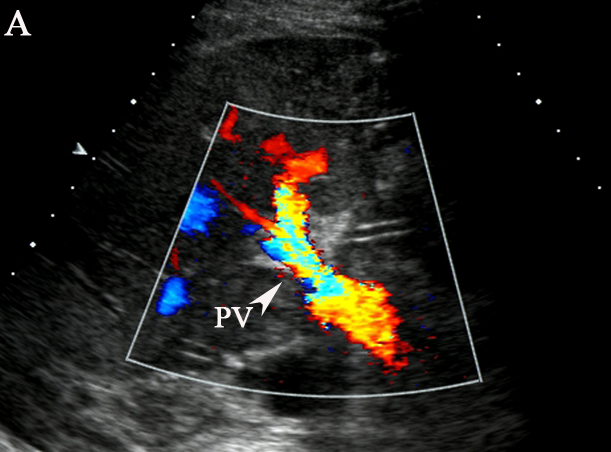 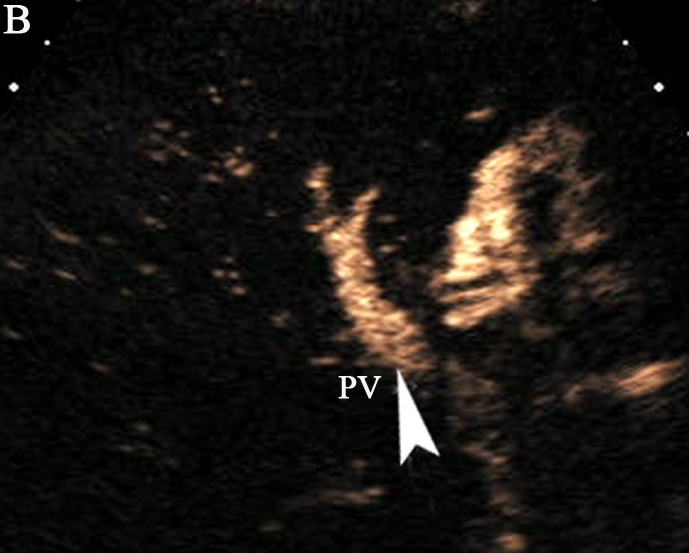 Figure 1 Hepatic artery thrombosis in a 51-year-old woman who underwent right-lobe living donor liver transplantation. A: Color Doppler ultrasound reveals no hepatic artery flow at the hilus hepatis (arrow head points to the portal vein flow); B: contrast-enhanced ultrasound shows no enhancement in the hepatic artery during the arterial phase (arrow head points to the portal vein). PV: portal vein.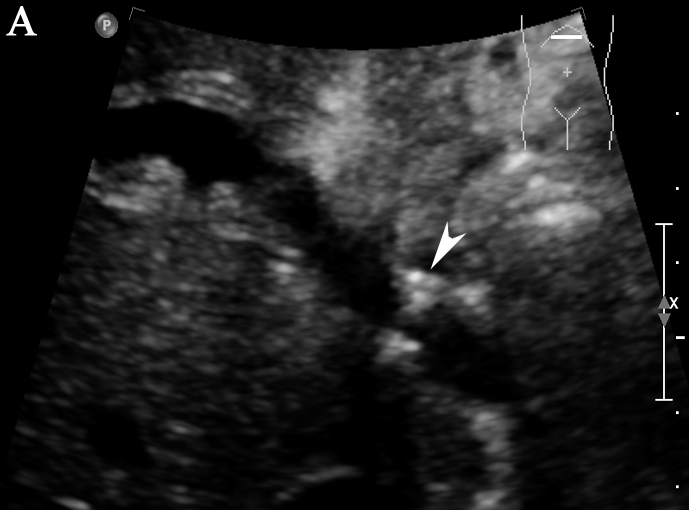 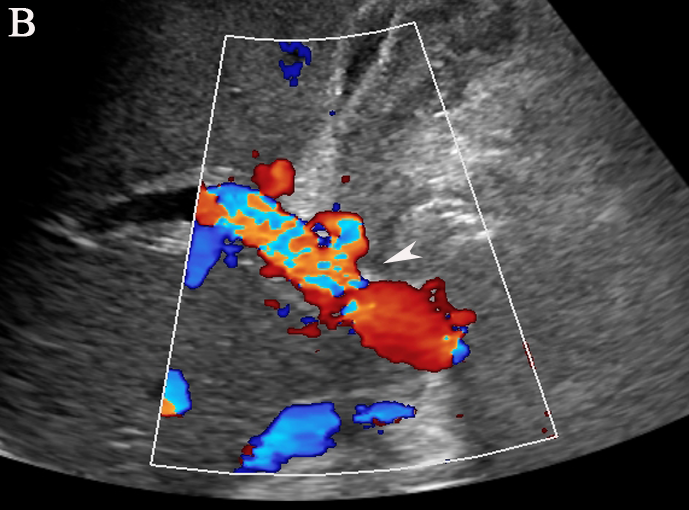 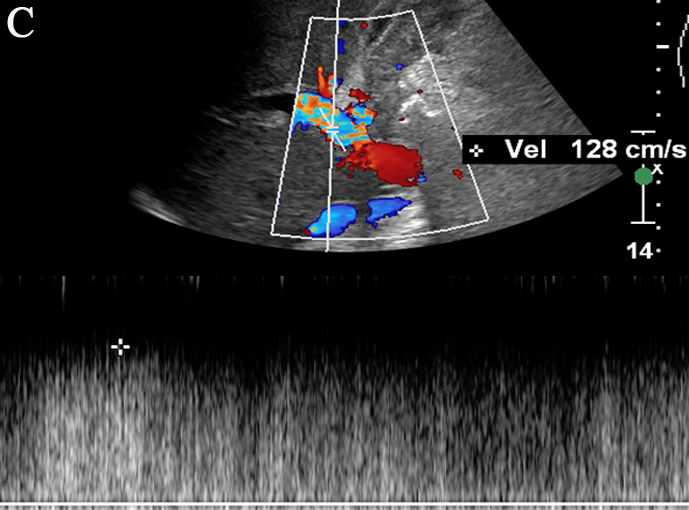 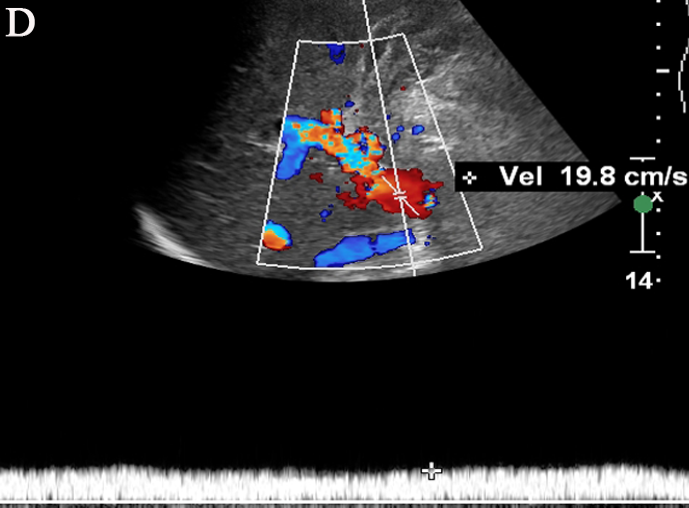 Figure 2 portal vein stenosis in a 40-year-old woman who underwent right-lobe living donor liver transplantation. A:	Gray-scale ultrasound detected a stenotic region in the portal vein (arrow); B:	Color Doppler ultrasound showed disturbance of the blood flow at the stenotic site (arrow); C: Spectrum Doppler ultrasound showed that the blood flow velocity at the stenotic was 128 cm/s; D: Spectrum Doppler ultrasound showed that the blood flow velocity at a pre-stenotic segment of the portal vein was 19.8 cm/s. The ratio between pre-stenotic and stenotic flow was significantly greater than 4:1.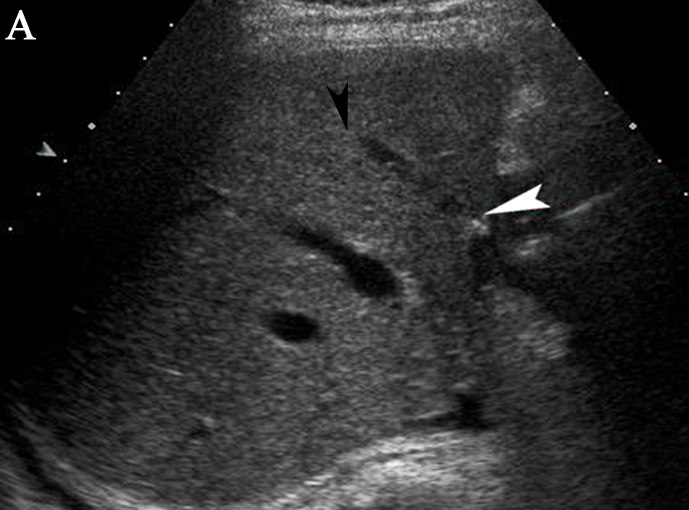 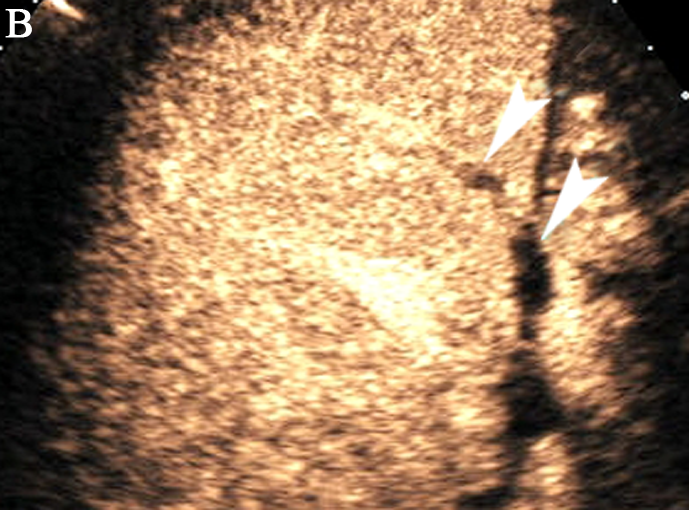 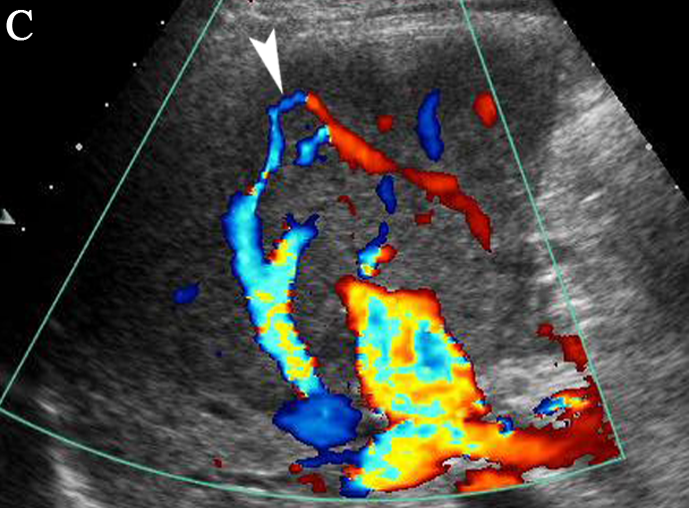 Figure 3 Bridging vein occlusion in a 43-year-old woman who underwent right-lobe living donor liver transplantation sparing the middle hepatic vein. A:	Gray-scale ultrasound showed the bridging vein (arrow); B: contrast-enhanced ultrasound showed no enhancement in the bridging vein (arrow); C:	Color Doppler ultrasound revealed the opening of collateral circulation of intrahepatic veins (arrow).